12314举报平台宣传海报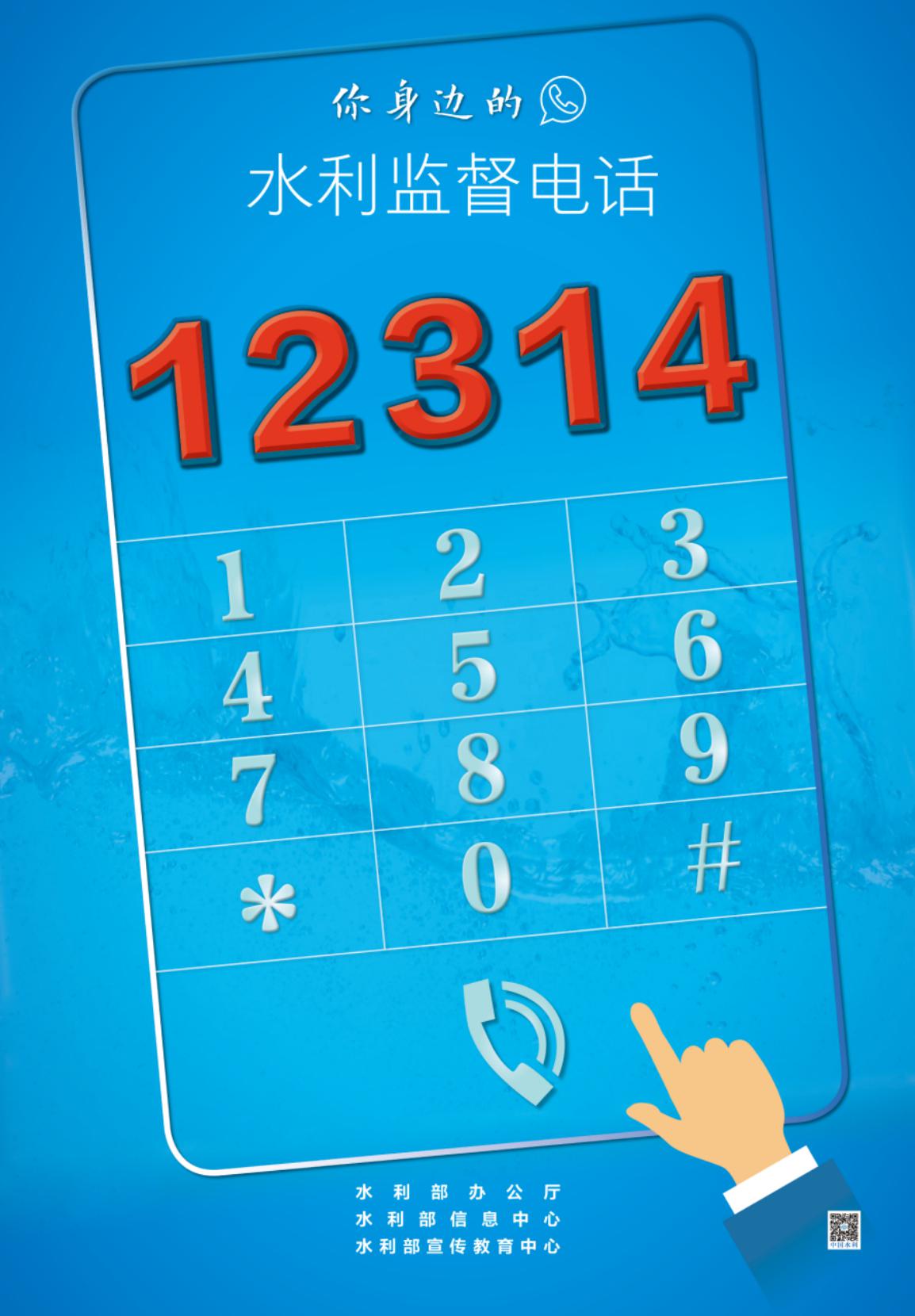 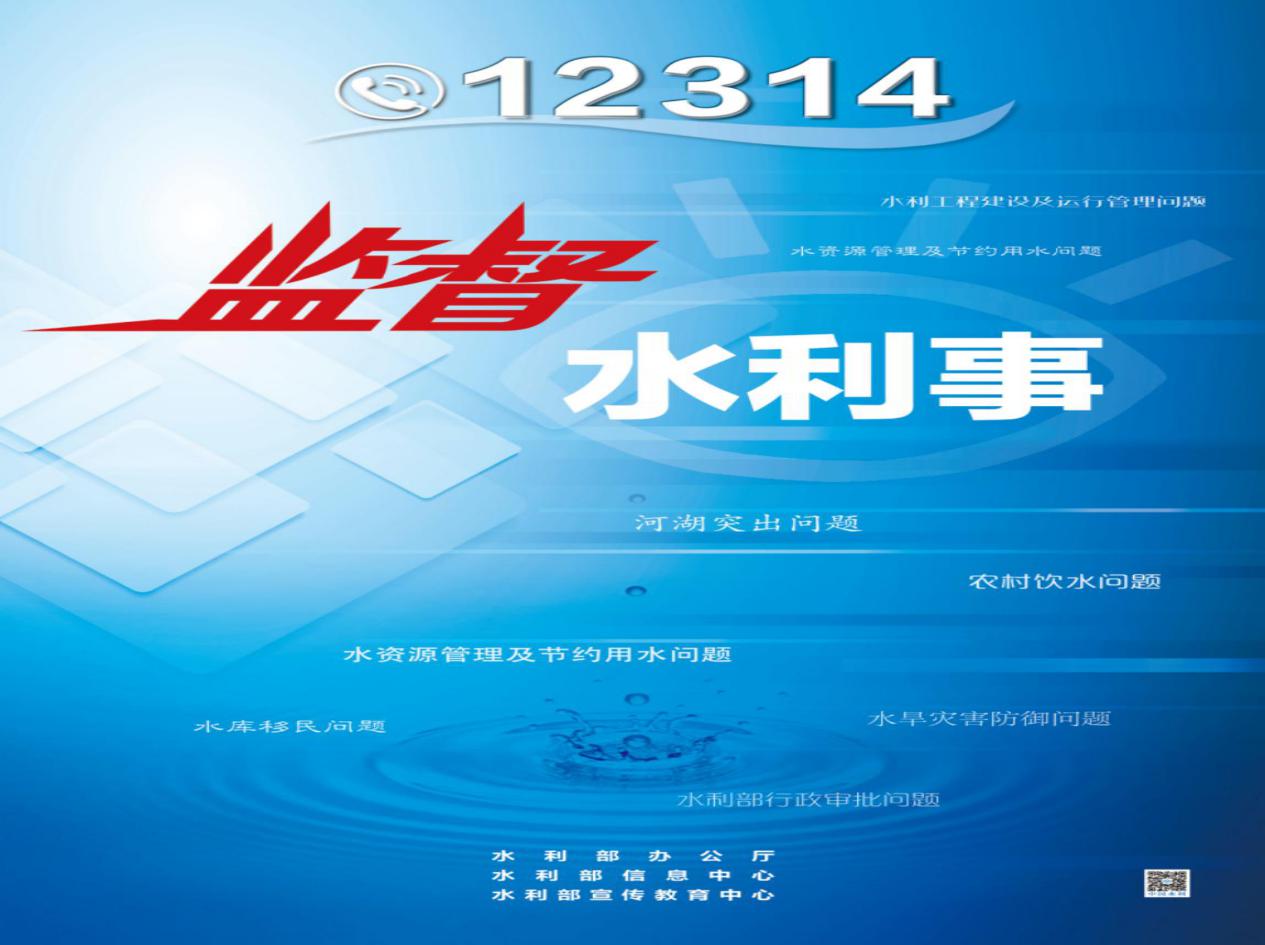 